Διατροφή και υγείαΓιατί λέει ο λαός μας «ένα μήλο την ημέρα, το γιατρό τον κάνει πέρα;»
Γιατί χρειάζεται να τρώμε; Η τροφή είναι σημαντική για τη ζωή μας. Ωστόσο, δεν είναι μόνο για να σταματάει η πείνα μας! Η τροφή μας δίνει ενέργεια για να ζούμε, να τρέχουμε, να παίζουμε, να πηδάμε, όπως ακριβώς τα αυτοκίνητα χρειάζονται καύσιμα για να κινηθούν.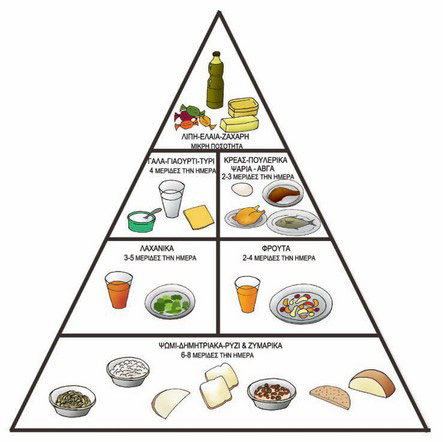 H πυραμίδα της διατροφής για παιδιά που μεγαλώνουν. O αριθμός των μερίδων δείχνει την αναλογία των τροφών που χρειάζεται ένα παιδί που βρίσκεται στην ανάπτυξη. Η διατροφική πυραμίδαhttp://photodentro.edu.gr/lor/r/8521/3550Φτιάξε τη δική σου διατροφική πυραμίδα:                                                        http://photodentro.edu.gr/lor/r/8521/3685Η αξία του πρωινού γεύματος. 